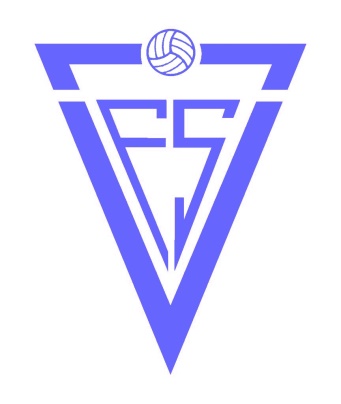 BOLETIN N° 17 – FSV - 20192° COPA SANTA FE DE VOLEIBOL – FSV 2019 MAYORES FEMENINA - MASCULINA                                TERCERA FASEIMPORTANTE: Los equipos que oficien de local, deberán colocar obligatoriamente las lonas de publicidad del Quine 6.DIAS DE JUEGO: Sábado 31 de agosto - Domingo 1° de Setiembre de 2019RAMA MASCULINAPROGRAMA DE PARTIDOSRAMA FEMENINAPROGRAMA DE PARTIDOS16.-ATENCION PROTOCOLAR (Artículo 16: del Reglamento General de la Copa Santa Fe)El equipo local deberá dar a los equipos visitantes, el almuerzo del día domingo. No es obligatorio, pero en caso de ser solicitado por el o los equipos visitantes, si está al alcance del equipo local, ofrecer albergue deportivo u algún tipo de alojamiento, si es posible en camas, con o sin costo, se puede ofrecer este servicio como cortesía.  SUPER FINAL (En la ciudad de Rosario)Sábado 14 – Domingo 15 de setiembre: Participan 4 equipos por rama, quienes van a disputar las semifinales y la definición de posiciones de la 2° Edición de la Copa Santa Fe de Voleibol.ORGANIZACIÓN DEPORTIVA  -  COMITE EJECUTIVO FSVZONA I – CANCHA:     NORMAL N° 3ZONA J – CANCHA: COLON SANTA FE1.-NORMAL N° 3 – ROSARIO1.-COLON - SANTA FE2.-VILLA DORA – SANTA FE2.-NAUTICO S.A. – ROSARIO3.-ROSARIO CENTRAL – ROSARIO3.-LIBERTAD – SAN JERONIMO NORTE4-GIMNASIA Y ESGRIMA – SANTA FE4.-SONDER – ROSARIOZONA I   –   CLUB LOCAL:   NORMAL N° 3 – ROSARIOZONA I   –   CLUB LOCAL:   NORMAL N° 3 – ROSARIOZONA I   –   CLUB LOCAL:   NORMAL N° 3 – ROSARIOZONA I   –   CLUB LOCAL:   NORMAL N° 3 – ROSARIOZONA I   –   CLUB LOCAL:   NORMAL N° 3 – ROSARIOPARTICIPANTESDIA DE JUEGOHORACANCHAPARTIDO1.-Normal N° 3 – Ros.Sábado 31/814.00Normal N° 3 Villa Dora SF – Rosario Central2.-Villa Dora – SFSábado 31/816.00Normal N° 3 Normal N° 3 – G y Esgrima SF3.-Rosario C. – Ros.Domingo 1°/910.00Normal N° 3 Villa Dora SF– G y Esgrima SF4.-G y Esgrima SFDomingo 1°/911.30Normal N° 3 Normal N° 3 – Rosario Central Domingo 1°/918.00Normal N° 3 Rosario Central – G y Esgrima SFDomingo 1°/919.30Normal N° 3 Normal N° 3 – Villa Dora SFZONA J   –   CLUB LOCAL: COLON SANTA FE   ZONA J   –   CLUB LOCAL: COLON SANTA FE   ZONA J   –   CLUB LOCAL: COLON SANTA FE   ZONA J   –   CLUB LOCAL: COLON SANTA FE   ZONA J   –   CLUB LOCAL: COLON SANTA FE   PARTICIPANTESDIA DE JUEGOHORACANCHAPARTIDO1.-Colon - Santa FeSábado 31/818.00Colon SFNáutico Ros. - Libertad SJN2.-Nautico S.A. – Ros.Sábado 31/819.30Colon SFColon SF  -  Sonder Ros.3.-Libertad – SJNDomingo 1°/910.00Colon SFNáutico Ros. – Sonder Ros.4.-Sonder – RosarioDomingo 1°/911.30Colon SFColon SF – Libertad SJNDomingo 1°/916.30Colon SFLibertad SJN – Sonder Ros.Domingo 1°/918.00Colon SFColon SF – Náutico Ros.ZONA 9 – CANCHA: C. A. SAN JORGE ZONA 10 – CANCHA: NORMAL N° 3 – ROS.1.-C. A. SAN JORGE1.-NORMAL N° 3 – ROSARIO2.-NAUTICO S. A. – ROSARIO2.-TREBOLENSE – EL TREBOL3.-GIMNASIA Y ESGRIMA – ROSARIO3.-VILLA DORA – SANTA FE4.-NEWELS OLD BOYS – ROSARIO4.-UNION – SANTA FEZONA 9   –   CLUB LOCAL:   C. A. SAN JORGEZONA 9   –   CLUB LOCAL:   C. A. SAN JORGEZONA 9   –   CLUB LOCAL:   C. A. SAN JORGEZONA 9   –   CLUB LOCAL:   C. A. SAN JORGEZONA 9   –   CLUB LOCAL:   C. A. SAN JORGEPARTICIPANTESDIA DE JUEGOHORACANCHAPARTIDO1.-C. A. San JorgeSábado 31/818.00C. A. San JorgeNáutico Ros   -   GER2.-Nautico – Ros.Sábado 31/819.30C. A. San JorgeSan Jorge  -  Newels O.B Ros.3.-G y E – Ros.Domingo 1°/910.00C. A. San JorgeNáutico Ros- Newels O.B. Ros.4.-Newels O.B. Ros.Domingo 1°/911.30C. A. San JorgeSan Jorge  -  GERDomingo 1°/916.30C. A. San JorgeGER  -  Newels O.B. Ros.Domingo 1°/918.00C. A. San JorgeSan Jorge  -  Náutico Ros.ZONA 10   –   CLUB LOCAL: NORMAL N° 3 - ROSARIO   ZONA 10   –   CLUB LOCAL: NORMAL N° 3 - ROSARIO   ZONA 10   –   CLUB LOCAL: NORMAL N° 3 - ROSARIO   ZONA 10   –   CLUB LOCAL: NORMAL N° 3 - ROSARIO   ZONA 10   –   CLUB LOCAL: NORMAL N° 3 - ROSARIO   PARTICIPANTESDIA DE JUEGOHORACANCHAPARTIDO1.-Normal N° 3 – Ros.Sábado 31/810.00Normal N° 3Normal N° 3 – Unión SF2.-TrebolenseSábado 31/811.30Normal N° 3Trebolense – Villa Dora3.-Villa Dora – SFSábado 31/818.00Normal N° 3Trebolense  -  Unión SF4.-Union - SFSábado 31/819.30Normal N° 3Normal N° 3  -  Villa DoraDomingo 1°/914.00Normal N° 3Villa Dora  -  Unión SFDomingo 1°/915.30Normal N° 3Normal N° 3  -  TrebolenseN°RAMA MASCULINAN°RAMA FEMENINA1-    SEMIFINAL1° ZONA I     vs     2° ZONA J3-  SEMIFINAL1° ZONA 9     vs     2° ZONA 102-    SEMIFINAL 1° ZONA J     vs     2° ZONA I4-  SEMIFINAL1° ZONA 10     vs     2° ZONA 95-    3°-4° PUESTOPerd. Part. N° 1 vs Perd. Part. N° 2 6-  3° - 4° PUESTOPerd. Part. N° 3 vs Perd. Part. N° 4 7-    FINALGan. Part. N° 1  vs  Gan. Part. N° 28-  FINALGan. Part. N° 3  vs  Gan. Part. N° 4